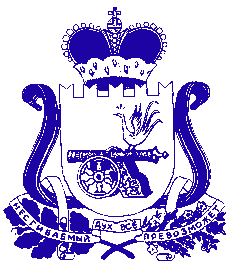 Администрация муниципального образования «Сафоновский район» Смоленской областиПОСТАНОВЛЕНИЕот 19.06.2020 № 619На основании Указа Губернатора Смоленской области от 19.06.2020 № 73 «О внесении изменений в Указ Губернатора Смоленской области от 18.03.2020          № 24», Устава муниципального образования «Сафоновский район» Смоленской области Администрация муниципального образования «Сафоновский район» Смоленской областиПОСТАНОВЛЯЕТ:1. Внести изменения в постановление Администрации муниципального образования «Сафоновский район» Смоленской области от  13.05.2020 № 510        «О выполнении Указа Губернатора Смоленской области от 18.03.2020 № 24», изложив пункт 1 в следующей редакции:«1. Временно приостановить на территории муниципального образования «Сафоновский район» Смоленской области:1.1. Проведение досуговых, развлекательных, зрелищных, культурных, физкультурных, спортивных, выставочных, просветительских, рекламных, публичных и иных подобных мероприятий с очным присутствием граждан, проведение репетиций таких мероприятий, в том числе творческими коллективами, а также оказание соответствующих услуг, в том числе в парках культуры и отдыха, торгово-развлекательных центрах, на аттракционах и в иных местах массового посещения граждан, за исключением:- занятий физкультурой и спортом на открытом воздухе при условии совместных занятий не более двух человек и расстояния между занимающимися не менее 5 метров; прогулок на улице не более двух человек вместе при условии соблюдения социального дистанцирования не менее 1,5 метра, исключая посещение мест массового пребывания граждан, в том числе детских площадок;- проведения мероприятий, связанных с организацией подготовки и проведения на территории Смоленской области общероссийского голосования по вопросу одобрения изменений в Конституцию Российской Федерации;- проведения публичных слушаний, назначенных Сафоновским районным Советом депутатов или Главой муниципального образования «Сафоновский район» Смоленской области, по проекту Устава муниципального образования «Сафоновский район» Смоленской области, а также проекту муниципального нормативного правового акта о внесении изменений и дополнений в данный Устав, по проекту местного бюджета и отчета о его исполнении, по проектам генеральных планов, проектам правил землепользования и застройки, проектам планировки территории, проектам межевания территории, проектам правил благоустройства территорий, проектам, предусматривающим внесение изменений в один из указанных утвержденных документов, проектам решений о предоставлении разрешения на условно разрешенный вид использования земельного участка или объекта капитального строительства, проектам решений о предоставлении разрешения на отклонение от предельных параметров разрешенного строительства, реконструкции объектов капитального строительства, вопросам изменения одного вида разрешенного использования земельных участков и объектов капитального строительства на другой вид такого использования при отсутствии утвержденных правил землепользования и застройки, по проекту схемы теплоснабжения (проекту актуализированной схемы теплоснабжения);- проведения съездов политических партий по выдвижению кандидатов на выборах Губернатора Смоленской области, конференций (общих собраний) региональных отделений политических партий по выдвижению кандидатов на выборах Губернатора Смоленской области;- проведения мероприятий по сбору подписей депутатов Сафоновского районного Совета депутатов в поддержку выдвижения кандидатов на выборах Губернатора Смоленской области.Мероприятия, связанные с организацией подготовки и проведения на территории Смоленской области общероссийского голосования по вопросу одобрения изменений в Конституцию Российской Федерации, осуществляются в соответствии с Рекомендациями избирательным комиссиям по профилактике рисков, связанных с распространением коронавирусной инфекции (COVID-19), при подготовке и проведении общероссийского голосования по вопросу одобрения изменений в Конституцию Российской Федерации, утвержденными 10 июня 2020 года Федеральной службой по надзору в сфере защиты прав потребителей и благополучия человека по согласованию с Центральной избирательной комиссией Российской Федерации.Указанные публичные слушания, съезды политических партий по выдвижению кандидатов на выборах Губернатора Смоленской области, конференции (общие собрания) региональных отделений политических партий по выдвижению кандидатов на выборах Губернатора Смоленской области (далее - мероприятия) проводятся при соблюдении следующих требований к санитарно-эпидемиологическому режиму их проведения:- организация «входного фильтра» с проведением бесконтактного контроля температуры тела граждан, участвующих в мероприятии, перед их входом в помещение (на открытую территорию, огражденную по периметру) для проведения мероприятия;- организация условий для обработки рук кожными антисептиками для граждан, участвующих в мероприятии;- нахождение граждан, участвующих в мероприятии, в помещении                   (на открытой территории, огражденной по периметру) для проведения мероприятия в средствах индивидуальной защиты (масках, перчатках);- социальная дистанция между гражданами, участвующими в мероприятии, должна составлять не менее 1,5 метра с организацией соответствующей разметки.Граждане при наличии у них респираторных симптомов, а также граждане, не имеющие с собой средств индивидуальной защиты                           (масок, перчаток), в помещение (на открытую территорию, огражденную по периметру) для проведения мероприятий не допускаются.	Количество граждан, участвующих в мероприятиях, не должно превышать допустимое количество человек в помещении (на открытой территории, огражденной по периметру) для проведения мероприятий с учетом соблюдения дистанции до других граждан не менее 1,5 метра                                          (социальное дистанцирование).По завершении мероприятий в помещениях, где они проводились, должны быть проведены следующие противоэпидемические мероприятия:- влажная уборка помещения с использованием дезинфицирующих средств;- проветривание;- обеззараживание воздуха с использованием бактерицидных ламп                    (при наличии возможности).При сборе подписей депутатов представительных органов муниципальных образований Смоленской области в поддержку выдвижения кандидатов на выборах Губернатора Смоленской области должны использоваться средства индивидуальной защиты (маски, перчатки) и соблюдаться дистанция до других граждан не менее 1,5 метра (социальное дистанцирование).1.2. Посещение гражданами зданий, строений, сооружений (помещений в них), предназначенных преимущественно для проведения мероприятий (оказания услуг), указанных в подпункте 1.1 настоящего пункта                                  (за исключением участия в мероприятиях, связанных с организацией подготовки и проведения на территории Смоленской области общероссийского голосования по вопросу одобрения изменений в Конституцию Российской Федерации, публичных слушаний, съездов политических партий по выдвижению кандидатов на выборах Губернатора Смоленской области, конференций (общих собраний) региональных отделений политических партий по выдвижению кандидатов на выборах Губернатора Смоленской области), в том числе клубов (дискотек) и иных аналогичных объектов, кинотеатра (кинозала), детских игровых комнат и детских развлекательных центров, иных развлекательных и досуговых заведений.».2. Пункт 2 постановления Администрации муниципального образования   «Сафоновский район» Смоленской области от  13.05.2020  № 510 «О выполнении Указа Губернатора Смоленской области от 18.03.2020 № 24» изложить в следующей редакции:  «2. Приостановить допуск обучающихся и их родителей (иных законных представителей) в муниципальные общеобразовательные учреждения начального общего, основного общего, среднего общего образования, образовательные учреждения, реализующие дополнительные образовательные программы, учреждения культуры, на спортивные объекты, расположенные на территории муниципального образования «Сафоновский район» Смоленской области, по 06.07.2020 включительно.».3. Пункт 4 изложить в следующей редакции: «4. Председателю комитета по образованию Администрации муниципального образования «Сафоновский район» Смоленской области                     (О.Г. Киселева):4.1. Обеспечить в организациях, осуществляющих образовательную деятельность, продолжающих реализацию образовательных программ согласно календарным учебным графикам, реализацию образовательных программ с использованием электронного обучения и дистанционных образовательных технологий до завершения учебного года. 4.2. Организовать по 06.07.2020 включительно в дошкольных образовательных организациях работу дежурных групп (численностью не более 12 человек) для воспитанников, родители (иные законные представители) которых осуществляют трудовую деятельность. 4.3. Не проводить по 06.07.2020 включительно летнюю оздоровительную кампанию для детей в лагерях дневного пребывания на базе образовательных организаций, реализующих образовательные программы начального общего, основного общего, среднего общего образования, и организаций дополнительного образования, а также в палаточном лагере.». 4. Считать настоящее постановление неотъемлемой частью постановления Администрации муниципального образования «Сафоновский район» Смоленской области от 13.05.2020 № 510 «О выполнении Указа Губернатора Смоленской области от 18.03.2020 № 24».5. Считать утратившими силу постановления Администрации муниципального образования «Сафоновский район» Смоленской области                       от 18.05.2020 № 520, от 04.06.2020 № 575 «О внесении изменений в постановление Администрации муниципального образования «Сафоновский район» Смоленской области от 13.05.2020 № 510. 6. Настоящее постановление вступает в силу со дня его подписания.7. Опубликовать настоящее постановление на официальном сайте Администрации муниципального образования «Сафоновский район» Смоленской области в информационно-телекоммуникационной сети Интернет             и в средствах массовой информации (газета «Сафоновская правда»).8. Контроль за исполнением настоящего постановления оставляю                     за собой.И.п. Главы муниципального образования«Сафоновский район» Смоленской области				     А.И.ЛапиковО внесении изменений в постановлениеАдминистрации муниципального образования«Сафоновский район» Смоленской областиот  13.05.2020 № 510